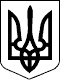                                                      У К Р А Ї Н АКОРЮКІВСЬКА МІСЬКА РАДАКорюківський районЧернігівська область Р І Ш Е Н Н Я(________ сесія сьомого скликання)_________  2017 рокум.КорюківкаПро звіт про виконання міського бюджету за 9 місяців 2017 року                                    Розглянувши рішення виконавчого комітету Корюківської міської ради від __ жовтня  2017 року № __ «Про звіт про виконання міського бюджету за 9 місяців 2017 року», рекомендації постійної комісії міської ради з питань власності, бюджету, соціально – економічного та культурного розвитку міста, керуючись пунктом 4 статті 80 Бюджетного кодексу України, пунктом 23  статті 26 Закону України “Про місцеве самоврядування в Україні”міська  рада в и р і ш и л а:1.Затвердити звіт про виконання міського бюджету за 9 місяців 2017 року згідно додатку:     - по доходах у сумі  86530,8тис.гривень, в тому числі по доходах загального фонду міського бюджету у сумі 83215,8 тис. гривень та  спеціального фонду міського бюджету у сумі 3315,0 тис. гривень;- по видатках у сумі 73148,7 тис. гривень, у тому числі по видатках загального фонду міського бюджету у сумі 68998,2 тис. гривень та спеціального фонду міського бюджету у сумі 4150,5 тис. гривень;- по кредитуванню загального фонду в сумі 50,0тис.гривень.	2. Контроль за виконанням даного рішення покласти на постійну комісію міської ради з питань власності, бюджету, соціально – економічного та культурного розвитку міста.Міський голова 								Р.Р.Ахмедов